Реквізити навчальної дисципліниПрограма навчальної дисципліниОпис навчальної дисципліни, її мета, предмет вивчання та результати навчанняНавчальна дисципліна "Курсова робота з Системного програмування" відноситься до нормативних освітніх компонент навчальної програми, а саме до циклу професійної підготовки. Вона має номер ПО 16 у переліку компонент освітньої програми.Причини та мотивация до вивчення: необхідність навчальної дисципліни «Курсова робота з програмування» є закріплення, поглиблення, узагальнення теоретичних знань та практичних навичок, які отримують студенти під час вивчення дисципліни «Системне програмування», розуміння принципів програмного керування безпосередньо процесору. Мета навчальної дисципліни: Одержання навичок складання системних програм у відповідності до вимог завдання або технічного завдання і підготовки комплекту документів на програми для її замовника або користувача. Вивчення основних вимог до базових документів системних програм та одержання навичок оформлення таких документів на прикладах реалізації системних програм.Метою навчальної дисципліни є формування у студентів низки компетентностей, а саме:ЗДАТНІСТЬ:розуміти принципи керування процесором на програмному рівні;розуміти послідовність дій під час розробки програм на машинній мові;аналізувати структуру програм на машинній мові;розробляти програми на мові Assembler;аналізувати процеси, які здійснюються під час компіляції та лінковки програм;використовувати можливості макроасемблерів, у програмуванні;аналізувати використання програмами ресурсів обчислювальної системи, зокрема пам'яті;також компетентності ЗК-3, ЗК-7, ФК-2, ФК-11, ФК-12, ФК-13, ФК15 та ФК-18 з матриці 5 ОСВІТНЬО-ПРОФЕСІЙНОЇ ПРОГРАМИ.1.2. Основні завдання навчальної дисципліни.Після засвоєння навчальної дисципліни студенти мають продемонструвати такі результати навчання:ЗНАННЯ:структури і складових системного програмного забезпечення;структури та форматів команд на машинній мові;основних форматів зберігання даних відповідно стандарту IEEE 754-2008;режимів процесора x86-64;структури програм на мові Assembler;директив компілятору Assembler;взаємодію системних програм під час їх виконання.УМІННЯ:розв’язувати задачі аналізу та синтезу засобів, характерних для спеціальності;системно мислити та застосовувати творчі здібності до формування нових ідей;розробляти програмне забезпечення для вбудованих і розподілених застосувань, мобільних і гібридних систем, розраховувати, експлуатувати, типове для спеціальності обладнання;здійснювати пошук інформації в різних джерелах для розв’язання задач комп’ютерної інженерії;ефективно працювати як індивідуально, так і у складі команди;поєднувати теорію і практику, а також приймати рішення та виробляти стратегію діяльності для вирішення завдань спеціальності з урахуванням загальнолюдських цінностей, суспільних, державних та виробничих інтересів;виконувати експериментальні дослідження за професійною тематикою;оцінювати отримані результати та аргументовано захищати прийняті рішення;створювати та обслуговувати бази даних.НАВИЧКИ:проведення експериментів, збирання даних та моделювання в комп’ютерних системах;спілкуватись усно та письмово з професійних питань українською мовою та однією з іноземних мов (англійською, німецькою, італійською, французькою, іспанською);адаптуватись до нових ситуацій, обґрунтовувати, приймати та реалізовувати у межах компетенції рішення.Пререквізити та постреквізити дисципліни (місце в структурно-логічній схемі навчання за відповідною освітньою програмою)Міждисциплінарні зв’язки: Для успішного вивчення дисципліни «Курсова робота з Системного програмування» студенти повинні засвоїти матеріал та мати певні знання. вміння та навички з таких дисциплін, як:ЗО9 - «Програмування», ПО1 - «Комп'ютерна логіка», ПО6 - «Архітектура комп'ютерів», ПО13 - «Алгоритми та методи обчислень», ПО 7- «Системне програмування».Знання та навички, які отримуються під час вивчення дисципліни «Курсова робота з Системного програмування», можуть бути використані в подальшому при опануванні наступних курсів: ПО6 – «Архітектура комп'ютерів»,ПО9 - «Системне програмне забезпечення»,ПО17 – «Курсова робота з Архітектури комп'ютерів»,ПО18 – «Курсова робота з Системне програмне забезпечення»,а також під час дипломного проектування.Зміст навчальної дисципліниКурсова робота виконується за індивідуальним завданням і готується до захисту в завершальний період теоретичного навчання. Курсова робота повинна бути підготовлена до захисту в термін, обумовлений у завданні та погодженому з викладачем. До захисту курсової роботи представляється пояснювальна записка у складі:титульна сторінка;аркуш завдання; реферат; зміст; вступ;основна частина; включає в себе розділи− постановка задачі;− опис методів розв’язання задачі;− планування експериментів;− опис програмного продукту;− результати дослідження за контрольними прикладами;висновки;перелік посилань. 3.1 Етапи виконання курсової роботиОсновні етапи виконання курсової роботи:– аналіз предметної області щодо поставленої задачі;– складання алгоритму функціонування програми;– проектування та кодування програми;– тестування програми;– оформлення пояснювальної записки;– захист курсової роботи.Навчальні матеріали та ресурси4.1. Базова:1. Павлов В.Г. Методичні вказівки до  виконання   курсової  роботи для студентів спеціальності 123 «Комп’ютерна інженерія»,: https://campus.kpi.ua/tutor/index.php?mode=mob&show&irid=2187102. Abdulaziz Ghuloum. An Incremental Approach to Compiler Construction,  Conference: Scheme and Functional Programming Workshop , 2006. URL: http://scheme2006.cs.uchicago.edu/11-ghuloum.pdf.3. Тесленко, О. К. Системне програмування. Курсова робота [Електронний ресурс] : навч. посібн. для здобувачів ступеня бакалавра за освітньою програмою «Системне програмування і спеціалізовані комп’ютерні системи» спеціальністі 123 «Комп’ютерна інженерія / О. К. Тесленко, І. П. Дробязко ; КПІ ім. Ігоря Сікорського. – Електронні текстові дані (1 файл: 1,87 Мбайт). – Київ : КПІ ім. Ігоря Сікорського, 2021. – 162 с. – Назва з екрана.4.2 Допоміжна:ДСТУ ГОСТ 2.104:2006 ЄСКД. Основні написи.ДСТУ ГОСТ ИСО 8790:2003. Системи оброблення інформації. Символи й умовні познаки для схем конфігурації обчислювальної системиДСТУ ГОСТ 2.702:2013 ЄСКД. Правила виконання електричних схем.ДСТУ 3008-95. Документація. Звіти у сфері науки і техніки. Структура і правила оформлення.ДСТУ ISO 5807:2016 (ГОСТ 19.701-90). Обробляння інформації. Символи та угоди щодо документації стосовно даних, програм та системних блок-схем, схем мережевих програм та схем системних ресурсів.Навчальний контентМетодика опанування навчальної дисципліни (освітнього компонента)Виконання курсової роботи складається з сімох етапів, які наведені в таблиці 5.1.Таблиця 5.1Самостійна роботаПолітика та контрольПолітика навчальної дисципліни (освітнього компонента)Оформлення курсової роботи має відповідати вимогам до звітів про НДР (ДСТУ 3008-2015 «Державний стандарт України. Документація. Звіти в сфері науки і техніки. Структура і правила оформлення»).Увесь ілюстративний матеріал у курсової роботи повинен бути виконаний за допомогою комп'ютерних засобів. Зміст ілюстративного матеріалу має з достатньою повнотою відображати основні положення, які виносяться на захист.Як викладач, так і студент зобов’язані дотримуватись Кодексу честі Національного технічного університету України «Київський політехнічний інститут». Основні положення політики: − тема курсової роботи може бути узгодженою з темою майбутньої кваліфікаційної роботи бакалавра; − етапи курсової роботи повинні бути виконані згідно встановленого календарного графіку робіт; − розроблений програмний продукт повинен бути протестований на множині контрольних прикладів, результати виконання яких наводяться у тексті основної частини курсової роботи;− у випадку виявлення факту академічної не доброчесності та плагіату курсова робота повертається на докорінну переробку з можливою зміною теми; − невчасне виконання етапу курсової роботи тягне за собою зниження отриманих за нього балів на 10%, якщо запізнення не більше двох тижнів, на 20% якщо запізнення більше двох тижнів. При оцінювання курсової роботи беруться до уваги наступні чинники:повнота виконання індивідуального завдання на курсову роботу;працездатність розробленого програмного продукту;своєчасність виконання курсової роботи згідно графіку;самостійність виконання курсової роботи та відсутність ознак плагіату;відповіді на питання щодо змісту курсової роботи під час її захисту.Види контролю та рейтингова система оцінювання результатів навчання (РСО)Система оцінювання успішності студентів з дисципліни «Курсова робота з Системного програмування» ґрунтується на «Положенні про систему оцінювання результатів навчання в КПІ ім. Ігоря Сікорського» (https://document.kpi.ua/files/2020_1-273.pdf), а саме Рейтингової системі оцінювання (РСО) другого типу (РСО-2).РСО-2 курсової роботи (RK) складається з двох складових:стартової (RС);складова захисту (RЗ).RK = RС + RЗПерша (стартова) складова характеризує роботу студента з курсової роботи та її результат - якість пояснювальної записки та розробленого програмного забезпечення. Друга складова характеризує якість захисту студентом курсової роботи.Розмір шкали першої складової дорівнює 80 балам, а другої складової - 20 балам.Якість пояснювальної записки та ступінь дотримання календарного графіку роботиВаговий бал – 80 (RС). Критерії оцінювання окремих складових пояснювальної записки наведені в Таблиці 8.1.Таблиця 8.1 – Критерії оцінювання виконання складових пояснювальної запискиСтудент допускається до захисту курсової роботи за умови, що він має стартову складову  RС не менш ніж 60% від максимального значення, що складає80 х 0.6 = 48 балів.Якість захистуВаговий бал – 20 (RЗ ). Критерії оцінювання виступу з доповіддю за матеріалами КР та відповідей напитання:⎯ ступінь володіння теоретичним матеріалом: до 10 балів;⎯ ступінь володіння кодом програми в цілому: до 10 балів.Захист курсової роботи вважається успішним, якщо  RЗ становить не менш ніж 60% від свого максимального значення, тобто 20 х 0.6 = 12 балів.Після завершення захисту курсової роботи визначається RK, яка у подальшому переводиться у оцінку за університетською шкалою згідно таблиці:  Робочу програму навчальної дисципліни (силабус):Складено  к.т.н., доцент, Клименко І.А.Ухвалено кафедрою обчислювальної техніки (протокол № 13 від 10 травня 2023)Погоджено Методичною комісією факультету ФІОТ (протокол № 11 від 29 червня 2023)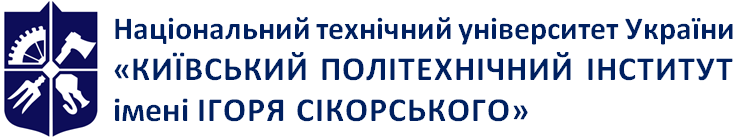 Емблема 
кафедри (за наявності)Кафедра обчислювальної технікиКУРСОВА РОБОТА З СИСТЕМНОГО ПРОГРАМУВАННЯРобоча програма навчальної дисципліни (Силабус)КУРСОВА РОБОТА З СИСТЕМНОГО ПРОГРАМУВАННЯРобоча програма навчальної дисципліни (Силабус)КУРСОВА РОБОТА З СИСТЕМНОГО ПРОГРАМУВАННЯРобоча програма навчальної дисципліни (Силабус)Рівень вищої освітиПерший (бакалаврський)Галузь знань12 Інформаційні технологіїСпеціальність123 Комп'ютерна інженеріяОсвітня програмаКомп'ютерні системи та мережіСтатус дисципліниНормативнаФорма навчанняочна(денна)Рік підготовки, семестр3 курс, осінній семестрОбсяг дисципліни1 кредит (30 годин – СРС)Семестровий контроль/ контрольні заходиКурсова робота/захист курсової роботиРозклад занятьМова викладанняУкраїнська / АнглійськаІнформація про 
керівника курсу / викладачівк.т.н., доцент Клименко Ірина Анатоліївна Розміщення курсуhttps://campus.kpi.ua/tutor/index.php?mode=mob&show&irid=218710Тиждень семеструНазва етапу роботи4Отримання теми та завдання на курсову роботу5 - 7Аналіз завдання та визначення шляхів вирішення задачі8 - 11Виконання програмної частини курсової роботи12 - 13Тестування програмного продукту 14 - 15Оформлення пояснювальної записки до курсової роботи16Подання курсової роботи на перевірку17Захист курсової роботи№ з/пНазва теми, що виноситься на самостійне опрацюванняКількість годин СРС1Отримання теми та завдання на курсову роботу12Аналіз завдання, підбор та вивчення літератури53Виконання програмної частини курсової роботи та її тестування204Оформлення пояснювальної записки до курсової роботи4Разом:30№ етапуСкладові роботиМаксимальна кількість балів при вчасному виконанніУрахування вчасності виконання1Оформлення титульного аркушу2100% від оцінки при дотриманні графіку роботи90% у разі затримки до 2 тижнів80% у разі затримки більше 2 тижнів2Наявність завдання на КР2100% від оцінки при дотриманні графіку роботи90% у разі затримки до 2 тижнів80% у разі затримки більше 2 тижнів3Наявність та зміст реферату2100% від оцінки при дотриманні графіку роботи90% у разі затримки до 2 тижнів80% у разі затримки більше 2 тижнів4Наявність змісту2100% від оцінки при дотриманні графіку роботи90% у разі затримки до 2 тижнів80% у разі затримки більше 2 тижнів5Наявність та зміст вступу2100% від оцінки при дотриманні графіку роботи90% у разі затримки до 2 тижнів80% у разі затримки більше 2 тижнів6Наявність та зміст постановки задачі5100% від оцінки при дотриманні графіку роботи90% у разі затримки до 2 тижнів80% у разі затримки більше 2 тижнів7Наявність та зміст опису методів розв’язання задачі15100% від оцінки при дотриманні графіку роботи90% у разі затримки до 2 тижнів80% у разі затримки більше 2 тижнів8Наявність та зміст опису програмного продукту15100% від оцінки при дотриманні графіку роботи90% у разі затримки до 2 тижнів80% у разі затримки більше 2 тижнів9Наявність та зміст результатів тестування програмного продукту15100% від оцінки при дотриманні графіку роботи90% у разі затримки до 2 тижнів80% у разі затримки більше 2 тижнів10Наявність та зміст висновків10100% від оцінки при дотриманні графіку роботи90% у разі затримки до 2 тижнів80% у разі затримки більше 2 тижнів11Наявність та оформлення переліку джерел10100% від оцінки при дотриманні графіку роботи90% у разі затримки до 2 тижнів80% у разі затримки більше 2 тижнівУсього RC80100% від оцінки при дотриманні графіку роботи90% у разі затримки до 2 тижнів80% у разі затримки більше 2 тижнівКількість балів RKОцінка100-95Відмінно94-85Дуже добре84-75Добре74-65Задовільно64-60ДостатньоМенше 60НезадовільноНе виконані умови допускуНе допущено